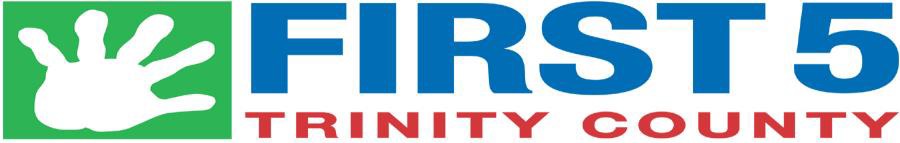 Children & Families Commissionwww.First5Trinity.orgFirst 5 Trinity Children and Families CommissionPUBLIC HEARING & MEETING AGENDAMonday, September 10, 2018 – 2:30-4:30 p.m.111 Mountain View Street, Weaverville, CA 96093The First 5 Trinity County Children and Families Commission is committed to ensuring that persons with disabilities have equal access to full participation in its public meetings.  Those with disabilities needing accommodation to participate in a meeting should contact Suzi Kochems at 530-228-7811 or via email at skochems@trinitycounty.org at least 48 hours in advance of a meeting to request an auxiliary aid or accommodation, such as an interpreter, assistive listening device or alternative format.PUBLIC NOTICEThis agenda is posted at 111 Mountain View Street, Weaverville, and online at www.first5trinity.org at least 72 hours in advance of the meeting. Meeting materials are available for the meeting via email at skochems@trinitycounty.orgCall to Order/Introductions Public Comment: Persons may address the Commission on items not on this agenda. Public comment is limited to three minutes per speaker. Please note that although the Commission is very interested in your concerns, the California Brown Act prohibits the Commission from taking any action this meeting on items not published on this agenda.                                         ACTION ITEMS AS TIME ALLOWSApproval of meeting minutes from the June 4, 2018 Commission meeting4)   Review and Approve Contract with Design Innovations for Theater Advertising5)  Review and Approve Contract with Kelly Rizzi for ACEs training6)  Review and Approve an augmentation to the Trinity Food Outreach Contract for Stipends6)  Executive Director’s ReportMonthly Financial Report Year-end SPCFA Required documentsc)  Outcomes of FY 2017/18 Grantees, as reported      7)   Commissioner’s Reports     8)   Adjournment-Next Commission Meeting: October 29, 2018 2:30-4:30 pmFor more information concerning items on this, agenda contact Suzi Kochems, Executive Director for the First 5 Trinity Children and Families Commission at 530-228-7811 or skochems@trinitycounty.org	